Крупный рогатый скот. СкотоводствоДусаева, Е. М. Организация управленческого учёта в аграрных формированиях по элементному статусу крупного рогатого скота / Е. М. Дусаева, А. Х. Курманова, А. Х. Дусаева // Животноводство и кормопроизводство. – 2019. – Т. 102. № 2. – С. 88–97.Литвина, Н. В. Резервы увеличения производства мяса крупного рогатого скота / Н. В. Литвина // Вестник Курской государственной сельскохозяйственной академии. – 2019. – № 3. – С. 187–194.Шевелёва, О. М. Мясное скотоводство уральского федерального округа: основные тенденции и перспективы развития / О. М. Шевелёва, А. А. Бахарев, С. Ф. Суханова // Известия Оренбургского государственного аграрного университета. – 2019. – № 3. – С. 237–239.Разведение и племенное делоВесовой рост тёлок казахской белоголовой породы и её помесей с герефордами / В. И. Косилов, Р. Г. Калякина, Е. А. Никонова [и др.] // Известия Оренбургского государственного аграрного университета. – 2019. – № 2. – С. 196–199.Вылегжанина, Л. Н. Влияние возраста 1-го осеменения на выбытие коров-первотелок / Л. Н. Вылегжанина // Эффективное животноводство. – 2019. – № S5 (153). – С. 60–61.Глазкова, Н. Ю. Иммуногенетический полиморфизм у голштинских коров ООО "ЮПИТЕР" Орловской области / Н. Ю. Глазкова // Вестник аграрной науки. – 2019. – № 2. – С. 135–138.Глебов, Н. Е. Фактическая обеспеченность быков-производителей питательными и биологически активными веществами в условиях ООО "Нижегородское" по племенной работе / Н. Е. Глебов // Известия Санкт-Петербургского государственного аграрного университета. – 2019. – № 2. – С. 76–80.Евдокимов, Н. В Узоры носогубного зеркала как маркер высокой продуктивности скота и продолжительности его хозяйственного использования / Н. В. Евдокимов // Вестник Чувашской государственной сельскохозяйственной академии. – 2019. – № 4. – С. 41–47.Игнатьева, Л. П. Характеристика современной популяции крупного рогатого скота симментальской породы России с учетом генеалогической принадлежности / Л. П. Игнатьева, А. А. Сермягин // Вестник Курской государственной сельскохозяйственной академии. – 2019. – № 4. – С. 67–72.Журавлева, Т. В. Анализ воспроизводительных качеств коров молочного направления в зависимости от применения электронной системы учёта DAIRY COMP 305 / Т. В. Журавлева // Молочнохозяйственный вестник. – 2019. – № 2. – С. 20–30.Ламонов, С. А. Целесообразность использования быков-производителей симментальской породы австрийской селекции в племенной работе / С. А. Ламонов, С. Д. Смертев // Вестник Мичуринского государственного аграрного университета. – 2019. – № 2. – С. 124–126.Лебедько, Е. Я. Модульная типовая ферма по разведению абердин ангусского скота в системе производства премиальной «мраморной» говядины / Е. Я. Лебедько // Эффективное животноводство. – 2019. – № S5 (153). – С. 62–64.Макаев, Ш. А. Антигенный фактор животных казахской белоголовой породы / Ш. А. Макаев, О. А. Ляпин, Р. Ш. Тайгузин // Известия Оренбургского государственного аграрного университета. – 2019. – № 3. – С. 235–237.Мамаев, А. В. Изменение биоэлектрического потенциала биологически активных центров быков-производителей разного возраста и с разным качеством спермопродукции / А. В. Мамаев, Л. Д. Самусенко // Вестник аграрной науки. – 2019. – № 1. – С. 63–69.Матюков, В. С. Сохранить холмогорскую породу - основу органического сельского хозяйства на Севере / В. С. Матюков, Я. А. Жариков, Д. В. Лобов // Известия Санкт-Петербургского государственного аграрного университета. – 2019. – № 2. – С. 63–69.Найманов, Д. К. Молочная продуктивность дочерей быков-производителей различных линий голштинской породы и содержание соматических клеток в молоке / Д. К. Найманов, Г. И. Шайкамал, А. Т. Кажиякбарова, Е. Б. Джуламанов // Животноводство и кормопроизводство. – 2019. – Т. 102. № 2. – С. 115–124.Панин, В. А. Генетический контроль селекционного процесса в молочном скотоводстве / В. А. Панин // Эффективное животноводство. – 2019. – № S5 (153). – С. 66–68. Петрова, М. Ю. Подбор быков-производителей и оценка их дочерей по типу телосложения / М. Ю. Петрова, Ю. В. Чернигов, Т. Ш. Кузнецова // Вестник Омского государственного аграрного университета. – 2019. – № 2. – С. 120–125.Полиморфизм 15 микросателлитных локусов ДНК у крупного рогатого скота калмыцкой породы и аборигенного якутского скота, разводимых на территории Республики САХА (Якутия) / И. И. Слепцов, В. В. Додохов, Н. И. Павлова, Ф. Г. Каюмов // Животноводство и кормопроизводство. – 2019. – Т. 102, № 2. – С. 60–67.Самусенко, Л. Д. Сравнительная характеристика генетического потенциала быков-производителей черно-пестрой породы / Л. Д. Самусенко, С. Н. Химичева // Вестник аграрной науки. – 2019. – № 2. – С. 72–76.Совершенствование методов оценки племенной ценности ремонтных телок холмогорской породы / В. П. Прожерин, В. Л. Ялуга, И. В. Кувакина, И. В. Селькова // Эффективное животноводство. – 2019. – № S5 (153). – С. 87–89.Фирсова, Э. В. Основные породы молочного скота в хозяйствах Российской Федерации / Э. В. Фирсова, А. П. Карташова // Известия Санкт-Петербургского государственного аграрного университета. – 2019. – № 2. – С. 69–75.Харламов, А. В. Повышение эффективности геномной селекции молочного скота / А. В. Харламов, В. А. Панин, В. И. Косилов // Известия Оренбургского государственного аграрного университета. – 2019. – № 3. – С. 256–259.Часовщикова, М. А. Генетическая характеристика голштинской породы крупного рогатого скота с использованием микросателлиных ДНК-маркеров / М. А. Часовщикова // Известия Оренбургского государственного аграрного университета. – 2019. – № 2. – С. 191–193.Экстерьерно-конституциональные особенности чистопородного молодняка казахской белоголовой породы и её помесей / К. К. Бозымов, Е. Г. Насамбаев, А. Б. Ахметалиева [и др.] // Известия Оренбургского государственного аграрного университета. – 2019. – № 3. – С. 240–243.Кормление и содержание животныхБекова, Ф. Н. Влияние пищевых добавок на ветеринарно-санитарные характеристики цельномышечного продукта из говядины / Ф. Н. Бекова, Т. В. Савостина // Известия Оренбургского государственного аграрного университета. – 2019. – № 3. – С. 245–249.Бельков, Г. И. Генетические особенности молочной продуктивности и воспроизводительных качеств симментальских и помесных коров / Г. И. Бельков, В. А. Панин // Известия Оренбургского государственного аграрного университета. – 2019. – № 2. – С. 212–215.Бельков, Г. И. Экологические проблемы при производстве молока с учётом генетических особенностей симментальских и помесных коров / Г. И. Бельков, В. А. Панин // Известия Оренбургского государственного аграрного университета. – 2019. – № 3. – С. 259–263.Влияние кавитированных кормовых средств в рационе на минеральный обмен веществ бычков при откорме / Б. Х. Галиев, Н. М. Ширнина, К. Ш. Картекенов [и др.] // Известия Оренбургского государственного аграрного университета. – 2019. – № 2. – С. 225–228.Губжоков, М. А. Оценка и отбор первотелок по пригодности к современной технологии эксплуатации / М. А. Губжоков, М. С. Габаев, В. М. Гукежев // Вестник АПК Ставрополья. – 2019. – № 1. – С. 61–65.Зайцева, О. В. Эффективность производства молока при разных способах содержания коров / О. В. Зайцева, Т. Ф. Лефлер, Т. А. Курзюкова // Вестник Красноярского государственного аграрного университета. – 2019. – № 4. – С. 67–74.Изменение качества молозива коров разных пород в течение первых суток после отёла / Л. Н. Бакаева, Н. Ю. Ростова, А. С. Карамаева, С. В. Карамаев // Известия Оренбургского государственного аграрного университета. – 2019. – № 2. – С. 221–224.Содержание иммуноглобулинов в молозиве коров в зависимости от температуры воздуха окружающей среды / С. В. Карамаев, А. С. Карамаева, Л. Н. Бакаева, Н. В. Соболева // Известия Оренбургского государственного аграрного университета. – 2019. – № 2. – С. 209–211.Капсамун, А. Д. Эффективность использования питательных веществ летних рационов молочными коровами / А. Д. Капсамун, Н. Н. Иванова, Е. Н. Павлючик // Эффективное животноводство. – 2019. – № S5 (153). – С. 78–80.Кохан, А. С. Влияние кормовых добавок Фелуцен и Пропиленгликоль на ветеринарно-санитарные характеристики коровьего молока / А. С. Кохан, В. А. Крыгин // Известия Оренбургского государственного аграрного университета. – 2019. – № 3. – С. 254–256.Лефлер, Т. Ф. Сравнительная оценка молочной продуктивности коров разных линий / Т. Ф. Лефлер, С. Г. Садыко // Вестник Красноярского государственного аграрного университета. – 2019. – № 5. – С. 138–142.Позднякова, В. Ф. Молочная продуктивность коров голштинской породы при применении робота-дояра компании "Delaval"/ В. Ф. Позднякова, Н. А. Федосеева, И. А. Тиминская // Вестник Мичуринского государственного аграрного университета. – 2019. – № 2. – С. 141–144.Оценка энергетической обеспеченности голштинского скота при свободном его доступе к кормовому столу / О. Е. Привало, М. Г. Чабаев, И. П. Заднепрянский [и др.] // Вестник Курской государственной сельскохозяйственной академии. – 2019. – № 5. – С. 81–90.Рожкова, Т. С. Влияние отдельных генетических и средовых факторов на продуктивность коров-первотелок симментальской породы / Т. С. Рожкова // Вестник аграрной науки. – 2019. – № 2. – С. 139–145.Роль целенаправленного и контролируемого высвобождаемого небелкового азота в кормлении коров во время теплового стресса // Эффективное животноводство. – 2019. – № S5 (153). – С. 33–35.Романов, В. Н. Эффективность комплексного применения источника метилирующих агентов и пробиотика в рационах крупного рогатого скота / В. Н. Романов, Н. В. Боголюбова // Вестник Курской государственной сельскохозяйственной академии. – 2019. – № 3. – С. 87–93.Руденко, О. В. Месяц рождения красных горбатовских коров - элемент здоровья и продуктивного долголетия / О. В. Руденко // Эффективное животноводство. – 2019. – № S5 (153). – С. 84–86.Скоркина, И. А. Качество сливочного масла, выработанного из молока коров красно-пестрой породы в зависимости от линейной принадлежности / И. А. Скоркина, Н. В. Грихина // Вестник Мичуринского государственного аграрного университета. – 2019. – № 2. – С. 127–129.Текеев, М. А. Э. Критерии оценки упитанности коров в разные периоды лактации / М. А. Э. Текеев, Х. Э. Текеева // Известия Оренбургского государственного аграрного университета. – 2019. – № 2. – С. 215–217.Феномен нагруженного метаболизма и продуктивность молочных коров / С. А. Мирошников, О. А. Завьялов, А. Н. Фролов, М. Я. Курилкина // Животноводство и кормопроизводство. – 2019. – Т. 102. № 2. – С. 30–45.Хомподоева, У. В. Оценка биологической ценности мяса гибридов крупного рогатого скота с лесным бизоном в сравнении с симментальскими аналогами в условиях Центральной Якутии / У. В. Хомподоева, Р. В. Иванов, В. А. Багиров // Дальневосточный аграрный вестник. – 2019. – № 2. – С. 81–92.Шевхужев, А. Ф. Рост и оплата корма приростом живой массы дочерей быков красно-пёстрой голштинской породы / А. Ф. Шевхужев, М. Б. Улимбашев, Ф. Х. Канкулова // Известия Оренбургского государственного аграрного университета. – 2019. – № 2. – С. 202–204.Шестаков, В. М. Биологические и физико-химические показатели молока коров разных генотипов / В. М. Шестаков, Е. В. Ермошина, Ю. М. Кривенцов // Вестник Мичуринского государственного аграрного университета. – 2019. – № 2. – С. 145–147.Ярован, Н. И. Мониторинг метаболического статуса организма коров - залог своевременной коррекции обменных процессов / Н. И. Ярован, Л. А. Ермакова // Вестник аграрной науки. – 2019. – № 2. – С. 85–89.Выращивание и кормление молоднякаБетин, А. Н. Эффективность влияния гранулированного калия карбоната на продуктивность телят / А. Н. Бетин, А. И. Фролов // Эффективное животноводство. – 2019. – № S5 (153). – С. 81–83.Влияние кормов с экструдированным зерном и фитобиотиком на мясную продуктивность и состояние здоровья откормочного молодняка крупного рогатого скота / Ю. А. Воеводина, Т. П. Рыжакина, С. В. Шестакова [и др.] // Молочнохозяйственный вестник. – 2019. – № 2. – С. 8–19.Влияние комплексов адаптогенов на сокращение потерь живой массы при предубойной подготовке бычков / О. А. Ляпин, А. А. Торшков, Л. Ю. Топурия [и др.] // Известия Оренбургского государственного аграрного университета. – 2019. – № 3. – С. 251–253.Иванова, И. Е. Повышение уровня метаболических процессов у молодняка чёрно-пёстрого скота при применении биологических стимуляторов / И. Е. Иванова // Известия Оренбургского государственного аграрного университета. – 2019. – № 2. – С. 200–201.Иванова, И. П. Экстерьерные особенности молодняка мясного направления продуктивности в зависимости от генотипа / И. П. Иванова, О. В. Косенчук // Вестник Омского государственного аграрного университета. – 2019. – № 2. – С. 102–108.Маркова, И. В. Эффективность применения кормовой добавки УВМКК Фелуцен энергетический на мясную продуктивность бычков / И. В. Маркова, Н. В. Старцева // Известия Оренбургского государственного аграрного университета. – 2019. – № 3. – С. 249–251.Мурленков, Н. В. Пробиотик нового поколения в функциональном питании молочных телят / Н. В. Мурленков // Вестник аграрной науки. – 2019. – № 3. – С. 135–143.Мясная продуктивность бычков герефордской породы при скармливании в рационах экструдированного корма / Н. И. Морозова, Ф. А. Мусаев, С. А. Морозов, А. Ю. Шеставин // Вестник Мичуринского государственного аграрного университета. – 2019. – № 2. – С. 148–150.Особенности роста и мясной продуктивности бычков французской селекции в зоне Центрального Черноземья России / И. П. Заднепрянский, О. Е. Привало, Н. В. Самбуров, К. И Привало // Вестник Курской государственной сельскохозяйственной академии. – 2019. – № 3. – С. 65–73.Петров, О. Ю. Показатели крови бычков на фоне изменения уровня жира в их рационах / О. Ю. Петров, В. Г. Семенов, Д. А. Никитин // Вестник Чувашской государственной сельскохозяйственной академии. – 2019. – № 1. – С. 85–90.Показатели линейного роста бычков-кастратов казахской белоголовой породы и её помесей с герефордской породой / В. И. Косилов, Е. А. Никонова, М. А. Нуржанова [и др.] // Известия Оренбургского государственного аграрного университета. – 2019. – № 2. – С. 205–208.Продуктивные качества бычков разных пород в зависимости от технологии содержания / Х. Х. Тагиров, Р. С. Исхаков, Л. А. Зубаирова, А. А. Ламанов // Животноводство и кормопроизводство. – 2019. – Т. 102, № 2. – С. 98–106.Прохорова, М. С. Рост и развитие чистопородных и помесных бычков / М. С. Прохорова, Н. В. Старцева // Известия Оренбургского государственного аграрного университета. – 2019. – № 2. – С. 193–196.Улимбашев, М. Б. Динамика живой массы и оплата корма бычками красной степной и красно-пёстрой пород при выращивании по технологии молочного скотоводства / М. Б. Улимбашев // Животноводство и кормопроизводство. – 2019. – Т. 102, № 2. – С. 107–114.Шеставин, А. Ю. Технология выращивания, доращивания и откорма бычков герефордской породы на открытой площадке / А. Ю. Шеставин // Вестник Мичуринского государственного аграрного университета. – 2019. – № 2. – С. 159–162.Экстерьерно-конституциональные особенности чистопородного молодняка казахской белоголовой породы и её помесей / К. К. Бозымов, Е. Г. Насамбаев, А. Б. Ахметалиева [и др.] // Известия Оренбургского государственного аграрного университета. – 2019. – № 3. – С. 240–243.Эленшлегер, А. А. Влияние пробиотического препарата "Ветом 2" на клинико-биохимический статус телят / А. А. Эленшлегер, А. В. Требухов // Вестник Омского государственного аграрного университета. – 2019. – № 2. – С. 139–145.Составитель: Л. М. Бабанина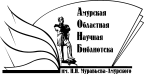 «Амурская областная научная библиотека имени Н.Н. Муравьева-АмурскогоОтдел библиографии и электронных ресурсов